Hipotez: Tarih notları ile Türkçe notlarının arasında pozitif bir ilişki vardır. Değişkenleri tespit edildi. (Tarih - Türkçe)Değişkenlerin türü (Sürekli –Sürekli / Eşit Aralıklı – Eşit Aralıklı)Değişkenlerin ayrı ayrı normal olup olmadıklarını kontrol et. (Türkçe çarpıklık katsayısı: -0.271; Tarih Çarpıklık katsayısı: -0.625; -1 ile +1 arasından olduğundan Türkçe ve Tarih notlarının dağılımları normaldir). Dağılımlar normal olduğundan parametrik test kullanılır.İki değişken Sürekli (eşit aralıklı) olduğundan Korelasyon Analizi yapılır.Korelasyon katsayısı: 0.710 (0.70- 1.00 ilişki yüksek) Tarih ile Türkçe ders notları arasındaki ilişkiyi bulmak için korelasyon analizi kullanılmıştır. Elde edilen korelasyon katsayısının 0.71 olduğu hesaplanmıştır (p<0.05). Bu değer ilişkinin istatistiksel olarak anlamlı ve ilişki düzeyinin  yüksek ve pozitif yönde olduğu göstermiştir. Hipotez: matematik notları ile sınıf düzeyi arasında pozitif bir ilişki vardır.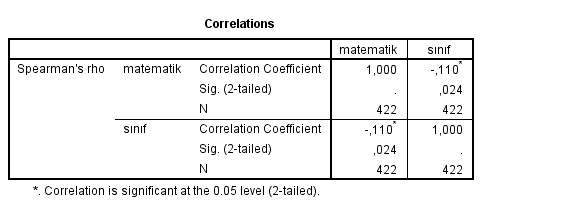 Öğrencilerin matematik notları cinsiyete göre istatistiksel olarak anlamlı bir farklılık gösterir.Matematik notları erkek ve kız öğrenciler arasında istatistiksel olarak anlamlı bir farklılık gösterir.Öğrencilerin matematik notları cinsiyet değişkenine göre farklılaşmakta mıdır?Değişkenleri tespit edildi. (Matematik notu - Cinsiyet)Değişkenlerin türü (Eşit Aralıklı – Sınıflama)Bağımlı Değişkenin normalliğiIEşit aralıklı – sınıflama olduğundan t-testi Analizi yapılır.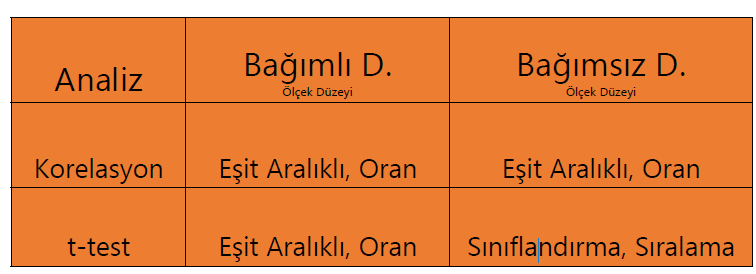 Öğrencilerin matematik notlarının cinsiyet değişkenine göre farklılık gösterip göstermediğin bulmak bağımsız örneklem t-testi uygulanmıştır. Elde edilen sonucun istatistiksel olarak anlamlı olmadığı görülmüştür (p>0.05). Matematik notlarının cinsiyete göre farklılık göstermediği söyelenebilir.Öğrencilerin yıl sonu ortalama notları sınıf şubelerine göre farklılaşmakta mıdır?(yıl sonu ortalama notu = matematik, fen, tarih, Türkçe notunun ortalamasıdır)Yapılan tek yönlü varyans analizi (ANOVA) sonucunda, öğrencilerin yıl sonu not ortalamalarının şubelere istatistiksel olarak anlamlı bir farklılık gösterdiği bulunmuştur (p<.05). Şubeler arasındaki farklılılığı görmek için yapılan Post-Hoc/Tukey testi sonucunda 8C ile 8F arasında anlamlı bir farklılık bulunduğu ve farklılığın 8C lehinde olduğu görülmüştür.StatisticsStatisticsStatisticsmatematik  matematik  matematik  NValid422NMissing0SkewnessSkewness-,094Std. Error of SkewnessStd. Error of Skewness,119Group StatisticsGroup StatisticsGroup StatisticsGroup StatisticsGroup StatisticsGroup StatisticscinsiyetNMeanStd. DeviationStd. Error Meanmatematikerkek25259,9022,5581,421matematikkız17061,3223,1061,772Independent Samples TestIndependent Samples TestIndependent Samples TestIndependent Samples TestIndependent Samples TestIndependent Samples TestIndependent Samples TestIndependent Samples TestIndependent Samples TestIndependent Samples TestIndependent Samples TestLevene's Test for Equality of VariancesLevene's Test for Equality of Variancest-test for Equality of Meanst-test for Equality of Meanst-test for Equality of Meanst-test for Equality of Meanst-test for Equality of Meanst-test for Equality of Meanst-test for Equality of MeansFSig.tdfSig. (2-tailed)Mean DifferenceStd. Error Difference95% Confidence Interval of the Difference95% Confidence Interval of the DifferenceFSig.tdfSig. (2-tailed)Mean DifferenceStd. Error DifferenceLowerUppermatematikEqual variances assumed,036,850-,629420,530-1,4232,261-5,8673,021matematikEqual variances not assumed-,626356,858,531-1,4232,272-5,8903,045ANOVAANOVAANOVAANOVAANOVAANOVAYılSonuNot  YılSonuNot  YılSonuNot  YılSonuNot  YılSonuNot  YılSonuNot  Sum of SquaresdfMean SquareFSig.Between Groups4411,7556735,2932,155,046Within Groups141586,453415341,172Total145998,208421FrekansYüzde (%)CinsiyetErkek16836,3Kadın29563,7Medeni DurumBekar36077,8Evli10322,2Sınıf111324,4215032,4310622,949320,1